รายงานการวิเคราะห์ผลการประเมินคุณธรรมและความโปร่งใสในการดำเนินการของหน่วยงานภาครัฐ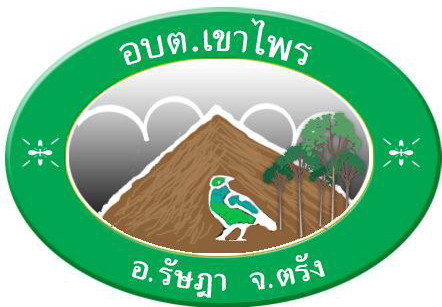 องค์การบริหารส่วนตำบลเขาไพรอำเภอรัษฏา จังหวัดตรังปีงบประมาณ พ.ศ. 2563รายงานการวิเคราะห์ผลการประเมินคุณธรรมและความโปร่งใสในการดำเนินการของหน่วยงานภาครัฐ องค์การบริหารส่วนตำบลเขาไพร อำเภอรัษฎา จังหวัดตรังปีงบประมาณ พ.ศ. 2563***************************คำนำการประเมินคุณธรรมและความโปร่งใสในการดำเนินงานของหน่วยงานภาครัฐ(Integrityand Transparency Assessment - ITA) ประจำปีงบประมาณ พ.ศ. 2563 มีเจตนารมณ์มุ่งหวังให้หน่วยงาน ภาครัฐกลุ่มเป้าหมายได้รับทราบระดับคุณธรรมและความโปร่งใสของหน่วยงานตนเองและนำข้อมูล ผลการประเมิน รวมทั้งข้อเสนอแนะไปปรับใช้ในการพัฒนาและยกระดับการดำเนินงานของหน่วยงาน ได้อย่างเหมาะสม เพื่อแสดงให้เห็นถึงความพยายามของหน่วยงานภาครัฐในการขับเคลื่อนมาตรการเชิงบวกด้านการป้องกันและปราบปรามการทุจริต รวมทั้งสะท้องถึงความตั้งใจของหน่วยงานในการยกระดับมาตรฐานการดำเนินงานตามหลักธรรมาภิบาล(GoodGovernance)ให้เป็นที่ประจักษ์ต่อสาธารณะทั้งในระดับชาติและระดับสากลรายงานการวิเคราะห์ผลการประเมินคุณธรรมและความโปร่งใสในการดำเนินงานของหน่วยงานภาครัฐ ฉบับนี้ ประกอบด้วยผลคะแนนจากตัวชี้วัดทั้ง 10 ตัวชี้วัด ได้แก่ (1)การปฏิบัติหน้าที่ (2) การใช้งบประมาณ (3) การใช้อำนาจ (4) การใช้ทรัพย์สินของราชการ (5) การแก้ไขปัญหาการทุจริต (6) คุณภาพการดำเนินงาน      (7) ประสิทธิภาพการสื่อสาร (8) การปรับปรุงระบบการทำงาน (9) การเปิดเผย ข้อมูล และ (10) การป้องกันการทุจริตโดยประเมินผลจากการรับรู้ของผู้มีส่วนได้ส่วนเสียภายใน (Internal) การรับรู้ของผู้รับบริการผู้มาติดต่อหรือผู้มีส่วนได้ส่วนเสียภายนอก (External) และการเผยแพร่ข้อมูล ที่เป็นปัจจุบันบนเว็บไซต์ของหน่วยงาน (Open Data)ซึ่งผลคะแนนครั้งนี้จะสะท้อนให้เห็นถึงการปฏิบัติงานของหน่วยงานในรอบปีงบประมาณ พ.ศ. 2563สำนักปลัดองค์การบริหารส่วนตำบลเขาไพรหวังเป็นอย่างยิ่งว่าผลการประเมินครั้งนี้จะช่วยสนับสนุนส่งเสริมและยกระดับคุณธรรมและความโปร่งใสในการดำเนินงานของหน่วยงานภาครัฐ ได้อย่างมีประสิทธิภาพ ทุกหน่วยงานได้ร่วมกันขับเคลื่อนการดำเนินงานภาครัฐภายใต้กรอบธรรมาภิบาลและประการสำคัญ คือ ได้มีบทบาทในการผลักดันกลไกในการป้องกันการทุจริตของประเทศ ซึ่งจะสามารถสะท้อนภาพลักษณ์เชิงบวกให้กับหน่วยงานภาครัฐ และส่งผลต่อการยกระดับค่าดัชนีการรับรู้การทุจริต (Corruption Perception Index:CPI) ของประเทศไทยให้มีอันดับและผลคะแนนที่ดียิ่งขึ้นต่อไปสำนักปลัด องค์การบริหารส่วนตำบลเขาไพรมีนาคม 25631. หลักการและเหตุผล               สำนักงานคณะกรรมการป้องกันและปราบปรามการทุจริตแห่งชาติ (สำนักงาน ป.ป.ช.) ได้พัฒนา เครื่องมือการประเมินเชิงบวกเพื่อเป็นมาตรการป้องกันการทุจริต และเป็นกลไกในการสร้างความตระหนัก ให้หน่วยงานภาครัฐมีการดำเนินงานอย่างโปร่งใสและมีคุณธรรม โดยใช้ชื่อว่า “การประเมิน คุณธรรมและความ โปร่งใสในการดำเนินงานของหน่วยงานภาครัฐ (Integrity and Transparency Assessment : ITA)” ปัจจุบันการประเมินคุณธรรมและความโปร่งใสในการดำเนินงานของหน่วยงานภาครัฐ ได้ถูกกำหนดเป็นกลยุทธ์ ที่สำคัญของยุทธศาสตร์ชาติว่าด้วยการป้องกันและปราบปรามการทุจริต ระยะที่ 3 (พ.ศ.2560 -2564) ซึ่งถือเป็นการยกระดับให้เป็นการประเมินคุณธรรมและความโปร่งใสในการดำเนินงานของหน่วยงานภาครัฐให้เป็น “มาตรการป้องกันการทุจริตเชิงรุก” ที่หน่วยงานภาครัฐทั่วประเทศจะต้องดำเนินการ โดยมุ่งหวังให้หน่วยงาน ภาครัฐที่เข้ารับการประเมินได้รับทราบผลการประเมินและแนวทางในการพัฒนาและยกระดับหน่วยงาน ในด้านคุณธรรมและความโปร่งใสในการดำเนินงานได้อย่างเหมาะสม2.  ผลการประเมินคุณธรรมและความโปร่งใสในการดำเนินงานขององค์การบริหารส่วนตำบลเขาไพร      อำเภอรัษฎา จังหวัดตรัง                 ผลการประเมินคุณธรรมและความโปร่งใสในการดำเนินงานขององค์การบริหารส่วนตำบลเขาไพรอำเภอรัษฎา จังหวัดตรัง โดยภาพรวมได้คะแนนเท่ากับร้อยละ ๘1.7๓ คะแนน ซึ่งถือว่ามีคุณธรรมและความโปร่งใสในการดำเนินงาน ระดับ B                 เมื่อพิจารณาตามตัวชี้วัดพบว่า ตัวชี้วัดการปฎิบัติหน้าที่  ได้คะแนนเท่ากับร้อยละ 89.73 รองลงมาคือ ตัวชี้วัดการเปิดเผยข้อมูล ได้คะแนนเท่ากับร้อยละ 87.28  ตัวชี้วัดการใช้อำนาจ ได้คะแนนเท่ากับร้อยละ ๘๕.๑1 ตัวชี้วัดการแก้ไขปัญหาการทุจริต  ได้คะแนนเท่ากับร้อยละ ๘2.44  ตัวชี้วัดการใช้งบประมาณ ได้คะแนนเท่ากับร้อยละ ๘1.๓9  ตัวชี้วัดการป้องกันการทุจริต ได้คะแนนเท่ากับร้อยละ 81.25  ตัวชี้วัดคุณภาพการดำเนินงาน  ได้คะแนนเท่ากับร้อยละ 80.34  ตัวชี้วัดการใช้ทรัพย์สินของราชการ  ได้คะแนนเท่ากับร้อยละ ๗6.๕8  ตัวชี้วัดประสิทธิภาพการสื่อสาร  ได้คะแนนเท่ากับร้อยละ  ๗5.71  ตัวชี้วัดการปรับปรุงการทำงาน  ได้คะแนนเท่ากับร้อยละ  75.๐1   สรุปได้ว่า จุดแข็งที่หน่วยงานได้คะแนนสูงสุดเท่ากับร้อยละ 89.73  คือ ตัวชี้วัดที่ 1  การปฎิบัติหน้าที่  ส่วนที่จะต้องพัฒนาเนื่องจากได้คะแนนต่ำสุด คือ ตัวชี้วัดที่ 8 การปรับปรุงระบบการทำงาน ได้เท่ากับร้อยละ 75.013. การวิเคราะห์ข้อมูล                 จากผลการประเมินคุณธรรมและความโปร่งใสจำแนกตามดัชนีขององค์การบริหารส่วนตำบลเขาไพร   อำเภอรัษฎา   จังหวัดตรัง ประจำปีงบประมาณ พ.ศ. 2563 มีผลการวิเคราะห์ข้อมูลในแต่ละตัวชี้วัดที่แสดงให้ เห็นถึงจุดแข็ง และจุดที่จะต้องพัฒนาไว้ดังต่อไปนี้                 3.1  จุดแข็ง(ตัวชี้วัดที่ได้คะแนนมากกว่าร้อยละ  ๘0)  จำนวน  7  ตัวชี้วัด  คือ(1) ตัวชี้วัดที่ 1 การปฏิบัติหน้าที่ โดยรวมได้คะแนนเท่ากับร้อยละ ๘9.73 เป็นคะแนน จากการประเมินการรับรู้ของบุคลากรภายในหน่วยงานต่อการปฏิบัติงานของบุคลากรในหน่วยงานของตนเอง ในประเด็นที่เกี่ยวข้องกับการปฏิบัติงานโดยยึดหลักตามมาตรฐาน มีความโปร่งใส ปฏิบัติงานหรือดำเนินการ ตามขั้นตอนและระยะเวลาที่กำหนดไว้ สะท้อนให้เห็นว่า หน่วยงานมีแนวโน้มการดำเนินงานที่เป็นไปตาม หลักการความโปร่งใสและมีมาตรฐานในการปฏิบัติงาน ในเรื่องการปฏิบัติงานของบุคลากรในการให้บริการแก่ผู้มาติดต่อทั่วไปกับผู้มาติดต่อที่รู้จักกันเป็นส่วนตัว อย่างเท่าเทียมกัน แต่อย่างไรก็ดี หน่วยงานควรให้จัดให้มีการเปิดเผยข้อมูลเกี่ยวกับขั้นตอน ระยะเวลาและผู้รับผิดชอบในการให้บริการอย่างชัดเจน สร้างระบบการประเมินประสิทธิภาพการให้บริการของผู้มาติดต่อรับบริการ ณ จุดให้บริการได้โดยง่าย สะดวกและเป็นไปตามหลักการปกปิดความลับของผู้ให้ข้อมูล รวมทั้งกำหนดมาตรการบริหารงานบุคคลและการพิจารณาให้คุณ ให้โทษ ตามหลักคุณธรรมและความสามารถ  (๒) ตัวชี้วัดที่ 9 การเปิดเผยข้อมูล โดยรวมได้คะแนนเท่ากับร้อยละ 87.28 เป็นคะแนน จากการเผยแพร่ข้อมูลที่เป็นปัจจุบันบนเว็บไซต์ของหน่วยงาน เพื่อเปิดเผยข้อมูลต่างๆ ของหน่วยงาน ให้สาธารณะชนทราบ ใน 5 ประเด็น คือ (1) ข้อมูลพื้นฐาน ได้แก่ ข้อมูลพื้นฐาน ข่าวประชาสัมพันธ์ และ การปฏิสัมพันธ์ข้อมูล  (2) การบริหารงานได้แก่แผนดำเนินงานการปฏิบัติงานและการให้บริการ (3) การบริหารเงินงบประมาณ ได้แก่ แผนการใช้จ่ายงบประมาณประจำปี และการจัดซื้อจัดจ้างหรือการจัดหาพัสดุ (4) การบริหารและพัฒนาทรัพยากรบุคคล ได้แก่ นโยบายการบริหารทรัพยากรบุคคล การดำเนินการตามนโยบายการบริหารทรัพยากรบุคคล และหลักเกณฑ์การบริการและพัฒนาทรัพยากรบุคคล และ (5) การส่งเสริมความโปร่งใสในหน่วยงาน ได้แก่ การจัดการเรื่องร้องเรียนการทุจริต และการเปิดโอกาส ให้เกิดการมีส่วนร่วม ซึ่งการเผยแพร่ข้อมูลในประเด็นข้างต้นแสดงถึงความโปร่งใสในการบริหารงานและ การดำเนินงานของหน่วยงาน(3) ตัวชี้วัดที่ 3 การใช้อำนาจ โดยรวมได้คะแนนเท่ากับร้อยละ 85.11 เป็นคะแนนจาก การประเมินการรับรู้ของบุคลากรภายในหน่วยงานต่อการใช้อำนาจของผู้บังคับบัญชาของตนเอง ในประเด็น ที่เกี่ยวข้องกับการมอบหมายงาน  การประเมินผล  การปฏิบัติงาน  การคัดเลือกบุคลากรเพื่อให้สิทธิประโยชน์ต่างๆ ซึ่งจะต้องเป็นไปอย่างเป็นธรรมและไม่เลือกปฏิบัติ เห็นได้ว่า บุคลากรภายในหน่วยงานมีความเชื่อมั่น ต่อการใช้อำนาจของผู้บังคับบัญชาเกี่ยวกับการมอบหมายงาน (4) ตัวชี้วัดที่ 5 การแก้ไขปัญหาการทุจริต โดยรวมได้คะแนนเท่ากับร้อยละ 82.44 เป็นคะแนนจากการประเมินการรับรู้ของบุคลากรภายในหน่วยงานต่อการแก้ไขปัญหาการทุจริตของหน่วยงาน ในประเด็นที่เกี่ยวข้องกับการให้ความสำคัญของผู้บริหารสูงสุดในการต่อต้านการทุจริตอย่างจริงจัง โดยหน่วยงาน มีการจัดทำแผนงานด้านการป้องกันและปราบปรามการทุจริต เพื่อให้เกิดการแก้ไขปัญหาการทุจริตอย่าง เป็นรูปธรรม(๕) ตัวชี้วัดที่ 2 การใช้งบประมาณ โดยรวมได้คะแนนเท่ากับร้อยละ 81.39 เป็นคะแนน จากการประเมินการรับรู้ของบุคลากรภายในหน่วยงานต่อการดำเนินการต่างๆของหน่วยงาน ในประเด็นที่เกี่ยวข้องกับการใช้จ่ายเงินงบประมาณ นับตั้งแต่การจัดทำแผนการใช้จ่ายงบประมาณประจำปีและเผยแพร่ อย่างโปร่งใสไปจนถึงลักษณะการใช้จ่ายงบประมาณของหน่วยงานอย่างคุ้มค่า เป็นไปตามวัตถุประสงค์และ ไม่เอื้อประโยชน์แกตนเองหรือพวกพ้อง การเบิกจ่ายเงินของบุคลากรภายในเรื่องต่างๆ เช่น ค่าวัสดุอุปกรณ์ หรือค่าเดินทาง ฯลฯ ตลอดจนกระบวนการจัดซื้อจัดจ้างและการตรวจรับพัสดุด้วย เห็นได้ว่า หน่วยงานควรให้ความสำคัญ กับการเปิดโอกาสให้บุคลากรภายในมีส่วนร่วมในการตรวจสอบการใช้จ่ายงบประมาณของ หน่วยงานตนเองได้(6) ตัวชี้วัดที่  10 การป้องกันการทุจริต  โดยรวมได้คะแนนเท่ากับร้อยละ 81.25 เป็นคะแนน จากการเผยแพร่ข้อมูลที่เป็นปัจจุบันบนเว็บไซต์ของหน่วยงาน เพื่อเปิดเผยการดำเนินการต่างๆ ของหน่วยงาน ให้สาธารณชนได้รับทราบใน 2 ประเด็น คือ (1) การดำเนินการเพื่อป้องกันการทุจริต  ได้แก่ เจตจำนงสุจริตของผู้บริหาร การประเมินความเสี่ยงเพื่อการป้องกันการทุจริต การเสริมสร้างวัฒนธรรมองค์กร และแผนปฏิบัติการ ป้องกันการทุจริต และ(2) มาตรการภายในเพื่อป้องกันการทุจริต ได้แก่มาตรการภายในเพื่อส่งเสริมความโปร่งใสและป้องกันการทุจริต ซึ่งการเผยแพร่ข้อมูลในประเด็นข้างต้นแสดงถึงความพยายามของหน่วยงาน ที่จะป้องกันการทุจริตในหน่วยงานให้ลดน้อยลงหรือไม่เกิดขึ้นได้(7) ตัวชี้วัดที่ 6 คุณภาพการดำเนินงาน โดยรวมได้คะแนนเท่ากับร้อยละ 80.34 เป็นคะแนนจากการประเมินการรับรู้ของผู้รับบริการ ผู้มาติดต่อ หรือผู้มีส่วนได้ส่วนเสียของหน่วยงานต่อคุณภาพ การดำเนินงาน ในประเด็นที่เกี่ยวข้องกับการปฏิบัติหน้าที่ของเจ้าหน้าที่ โดยยึดหลักตามมาตรฐาน ขั้นตอน และระยะเวลาที่กำหนดไว้อย่างเคร่งครัด เห็นได้ว่า ประชาชนหรือผู้รับบริการมีความเชื่อมั่นในคุณภาพการดำเนินงานของหน่วยงานว่ายึดหลักตามมาตรฐาน ขั้นตอนและระยะเวลาที่กำหนดไว้ มีการให้ข้อมูลที่ชัดเจนแก่ผู้รับบริการ ไม่นำผลประโยชน์ของพวกพ้องอยู่เหนือผลประโยชน์สาธารณะและไม่มีการเรียกรับสินบน แต่ทั้งนี้ ควรมีการพัฒนาปรับปรุงพัฒนาเพื่อให้หน่วยงานได้คะแนนดีขึ้น ควรเผยแพร่ ผลงานหรือข้อมูลสาธารณะอย่างชัดเจน เข้าถึงง่าย ไม่ซับซ้อน อีกทั้งควรมีช่องทางที่หลากหลาย การบริการให้เกิดความโปร่งใส 3.2 จุดที่ต้องพัฒนา(ตัวชี้วัดที่ได้คะแนนต่ำกว่าร้อยละ ๘0 ) จำนวน  3 ตัวชี้วัด  คือ(1) ตัวชี้วัดที่ 4 การใช้ทรัพย์สินของทางราชการ โดยรวมได้คะแนนเท่ากับร้อยละ 76.58 เป็นคะแนนจากการประเมินการรับรู้ของบุคลากรภายในหน่วยงานต่อการใช้ทรัพย์สินของทางราชการ ในประเด็นที่เกี่ยวข้องกับพฤติกรรมของบุคลากรภายในในการนำทรัพย์สินของราชการของหน่วยงานไปเป็นของตนเองหรือนำไปให้ผู้อื่นและพฤติกรรมในการขอยืมทรัพย์สินของทางราชการ ทั้งการยืมโดยบุคลากรภายในหน่วยงาน และการยืมโดยบุคคลภายนอกหน่วยงาน ซึ่งหน่วยงานจะต้องมีกระบวนการในการขออนุญาตที่ชัดเจนและสะดวก เห็นได้ว่าหน่วยงานควรจะมีการจัดทำแนวทางปฏิบัติเกี่ยวกับการใช้ทรัพย์สินของราชการที่ถูกต้อง เพื่อเผยแพร่ให้บุคลากรภายในได้รับทราบและนำไปปฏิบัติ รวมถึงหน่วยงานจะต้องมีการกำกับดูแลและ ตรวจสอบการใช้ทรัพย์สินของราชการของหน่วยงานด้วย(2) ตัวชี้วัดที่ 7 ประสิทธิภาพการสื่อสาร โดยรวมได้คะแนนเท่ากับร้อยละ 75.71 เป็นคะแนนจากการประเมินการรับรู้ของผู้รับบริการ ผู้มาติดต่อ หรือผู้มีส่วนได้ส่วนเสียของหน่วยงาน ต่อประสิทธิภาพการสื่อสารในประเด็นที่เกี่ยวข้องกับการเผยแพร่ข้อมูลของหน่วยงานในเรื่องต่างๆ ต่อสาธารณะชนเห็นได้ว่าหน่วยงานให้ความสำคัญกับการสื่อสารในเรื่องผลการดำเนินงานของหน่วยงานและข้อมูลที่สาธารณะชน ที่ควรรับทราบ  รวมทั้งการจัดให้มีช่องทางให้ผู้รับบริการ  ผู้มาติดต่อหรือผู้มีส่วนได้ส่วนเสียสามารถแสดงความคิดเห็นเกี่ยวกับการดำเนินงาน การใช้บริการ นอกจากนี้หน่วยงานควรสร้างการรับรู้เกี่ยวกับ การจัดให้มีช่องทางให้ผู้มาติดต่อราชการสามารถร้องเรียนการทุจริตของเจ้าหน้าที่ในหน่วยงานด้วย  ซึ่งจะสะท้อนถึงการสื่อสารกับผู้รับบริการ ผู้มาติดต่อ หรือผู้มีส่วนได้ส่วนเสียอย่างมีประสิทธิภาพ(๓) ตัวชี้วัดที่ 8 การปรับปรุงการทำงาน โดยรวมได้คะแนนเท่ากับร้อยละ 75.01 เป็นคะแนนจากการประเมินการรับรู้ของผู้รับบริการผู้มาติดต่อหรือผู้มีส่วนได้ส่วนเสียของหน่วยงานต่อ การปรับปรุงระบบการทำงาน ในประเด็นที่เกี่ยวข้องกับการปรับปรุงพัฒนาหน่วยงาน ทั้งการปฏิบัติงานของ เจ้าหน้าที่และกระบวนการทำงานของหน่วยงานให้ดียิ่งขึ้น รวมไปถึงการนำเทคโนโลยีมาใช้ในการดำเนินงาน เพื่อให้เกิดความสะดวกรวดเร็วมากยิ่งขึ้น ซึ่งหน่วยงานควรมีกระบวนการเปิดโอกาสให้ผู้รับบริการหรือผู้มาติดต่อเข้ามามีส่วนร่วมในการปรับปรุงพัฒนาการดำเนินงานเพื่อให้สอดคล้องกับความต้องการด้วย4.  ข้อเสนอแนะจากการประเมินคุณธรรมและความโปร่งใสในการดำเนินงานของหน่วยงาน       4.1 ผลการประเมินตามแบบสำรวจความคิดเห็นผู้มีส่วนได้ส่วนเสียภายใน(Internal) เป็นการประเมินการรับรู้ของบุคลากรภายในเกี่ยวกับการปฎิบัติหน้าที่ การใช้จ่ายงบประมาณและทรัพย์สินของราชการ โดยยึดระเบียบปฎิบัติและกฎหมายที่เกี่ยวข้อง รวมทั้งหลักการมีส่วนร่วมของประชาชนหน่วยงานจึงควรดำเนินการดังนี้                    1) การปฎิบัติหน้าที่ จัดให้มีการเปิดเผยข้อมูลเกี่ยวกับขั้นตอน ระยะเวลาและผู้รับผิดชอบในการให้บริการอย่างชัดเจน สร้างระบบการประเมินประสิทธิภาพการให้บริการของผู้มาติดต่อรับบริการ ณ จุดให้บริการได้โดยง่าย สะดวกและเป็นไปตามหลักการปกปิดความลับของผู้ให้ข้อมูล รวมทั้งกำหนดมาตรการบริหารงานบุคคลและการพิจารณาให้คุณให้โทษตามหลักคุณธรรมและความสามารถ              2) การใช้งบประมาณจัดให้มีการเปิดเผยข้อมูลการใช้จ่ายงบประมาณ แผนการจัดซื้อจัดจ้างหรือการจัดหาพัสดุ รวมถึงกระบวนการเบิกจ่ายงบประมาณโดยเปิดเผยและพร้อมรับการตรวจสอบจากทุกภาคส่วน ตลอดจนการจัดทำรายงานผลการใช้จ่ายงบประมาณอย่างสม่ำเสมอ               3) การใช้อำนาจของผู้บริหารด้านการบริหารงานบุคคล จัดทำรายละเอียดของตำแหน่งงาน (job description) และเกณฑ์การประเมินผลการปฎิบัติงานอย่างชัดเจนและเปิดเผย รวมทั้งการเปิดรับฟังความคิดเห็นของผู้ที่เกี่ยวข้องเพื่อปรับปรุงประสิทธิภาพการปฎิบัติงาน               4) การใช้ทรัพย์สินของราชการ จัดทำคู่มือและระเบียบการใช้ทรัพย์สินของราชการ จัดทำคู่มือและระเบียบการใช้ทรัพย์สินของราชการ สร้างระบบการกำกับดูแลและติดตามตรวจสอบการยืม-คืน และการลงโทษอย่างเคร่งครัด              5) การแก้ไขปัญหาการทุจริต มุ่งเสริมสร้างวัฒนธรรมการทำงานเพื่อประโยชน์สูงสุดของส่วนร่วม มีจิตสาธารณะและพร้อมให้บริการประชาชนอย่างเต็มกำลังความสามารถ โดยจัดทำมาตรการการป้องกันและมีระบบการติดตามตรวจสอบพฤติกรรมการทุจริตอย่างชัดเจนและเปิดเผย รวมทั้งการเปิดให้ประชาชนมีส่วนร่วมในการแสดงความคิดเห็นและการติดตามตรวจสอบการทำงานของหน่วยงานได้โดยง่ายและสะดวก        4.2 ผลการประเมินตามแบบสำรวจความคิดเห็น ผู้มีส่วนได้ส่วนเสียภายนอก (External) เป็นการประเมินการรับรู้ของผู้รับบริการที่มีต่อคุณภาพและมาตรฐานการให้บริการอย่างมีประสิทธิภาพ ประสิทธิผลและไม่เลือกปฎิบัติ จากการประเมินจะเห็นได้ว่าประชาชนหรือผู้รับบริการยังคงมีความเชื่อมั่นในคุณภาพการดำเนินงานของหน่วยงานว่ายึดหลักตามมาตรฐาน แต่อยู่ในระดับที่ไม่สูงมากนัก  ในส่วนของประสิทธิภาพการสื่อสาร แม้หน่วยงานจะมีการวางระบบการสื่อสาร แต่ข่าวสารอาจยังไม่เป็นปัจจุบันมากนัก นอกจากนี้ แม้จะมีความพยายามปรับปรุงกระบวนการทำงานอย่างต่อเนื่องเพื่อให้เกิดการให้บริการที่มีคุณภาพ แต่ยังไม่เกิดประสิทธิผลเท่าที่ควร  ดังนั้นสิ่งที่ควรพัฒนา โดยควรดำเนินการอย่างเข้มข้นมากขึ้น คือ              1) ควรประชาสัมพันธ์เกี่ยวกับระบบและขั้นตอนการให้บริการงานด้านต่างๆอย่างทั่วถึงและส่งเสริมให้มีการฝึกอบรมพัฒนาเพิ่มพูนทักษะและความรู้เกี่ยวกับการปฎิบัติงานอย่างสม่ำเสมอ             2) ควรจัดทำสื่อประชาสัมพันธ์และเปิดเผยข้อมูลบนเว็บไซต์หลักของหน่วยงานให้ง่ายต่อการเข้าถึงข้อมูลและมีการปฎิสัมพันธ์แลกเปลี่ยนข้อมูลข่าวสารกันอย่างชัดเจนและต่อเนื่อง               3) สร้างกระบวนการปรึกษาหารือระหว่างผู้บริหารและบุคลากรเพื่อร่วมกันทบทวนปัญหาและอุปสรรคในการปฎิบัติงานอย่างเป็นระบบ และส่งเสริมให้ผู้รับบริการและประชาชนทั่วไปมีส่วนร่วมในการแสดงความคิดเห็นหรือให้คำแนะนำในการพัฒนาและปรับปรุงคุณภาพและมาตรฐานการให้บริการได้โดยสะดวก          4.3 ผลการประเมินตามแบบตรวจการเปิดเผยข้อมูลสาธารณะ (OIT) เป็นการเปิดเผยข้อมูลพื้นฐานต่างๆที่เป็นปัจจุบันของหน่วยงานสู่สาธารณะบนเว๊บไซต์ของหน่วยงานอย่างครบถ้วนสมบูรณ์และง่ายต่อการเข้าถึงและแสดงเจตนารมณ์ในการป้องปราบการทุจริตโดยมีมาตรการที่เป็นรูปธรรม จึงควรดำเนินการดังนี้               1) เน้นการเผยแพร่ข้อมูลพื้นฐานเกี่ยวกับการปฎิบัติงาน ประกอบด้วยข้อมูลด้านการบริหารงานทั่วไป งบประมาณ การจัดซื้อจัดจ้างหรือจัดหาพัสดุและการบริหารทรัพยากรบุคคล รวมทั้งข่าวประชาสัมพันธ์และมีช่องทางการปฎิสัมพันธ์กับผู้รับบริการและประชาชนทั่วไปและการให้บริการผ่านระบบ e-service โดยต้องเผยแพร่ในหัวข้อหรือตำแหน่งที่สามารถเข้าถึงและสืบค้นข้อมูลได้โดยง่าย ทุกช่วงเวลา ทั้งนี้ต้องเป็นการเข้าถึงผ่าน URL บนเว๊บไซต์หลักของหน่วยงาน               2) จัดประชุมเตรียมความพร้อมเข้ารับการประเมิน ITA ก่อนจะศึกษาและวิเคราะห์ผลการประเมินของปีที่ผ่านมาเพื่อกำหนดแนวทางการปรับปรุงและพัฒนา จากนั้นจัดทำแนวทางการปฎิบัติตามมาตรการภายในและให้มีการกำกับติดตามการนำไปปฎิบัติอย่างเป็นรูปธรรมที่สำคัญ ต้องมีการพัฒนาทักษะ ความรู้ความสามารถของบุคลากรผู้ดูแลเว๊บไซต์ของหน่วยงานในการปรับปรุงระบบให้ทันสมัยและมีการติดต่อสื่อสารผ่านเว๊บไซต์ได้อย่างรวดเร็วและมีประสิทธิภาพ   5. ประเด็นที่จะต้องพัฒนาเนื่องจากได้คะแนนต่ำสุด คือตัวชี้วัดที่ 8 การปรับปรุงการดำเนินงาน  ซึ่งได้ คะแนนเท่ากับร้อยละ 75.01 ซึ่งประเมินจากการรับรู้ของผู้รับบริการผู้มาติดต่อหรือผู้มีส่วนได้ส่วนเสียของหน่วยงานต่อ การปรับปรุงระบบการทำงาน ในประเด็นที่เกี่ยวข้องกับการปรับปรุงพัฒนาหน่วยงาน ทั้งการปฏิบัติงานของ เจ้าหน้าที่และกระบวนการทำงานของหน่วยงานให้ดียิ่งขึ้น รวมไปถึงการนำเทคโนโลยีมาใช้ในการดำเนินงาน เพื่อให้เกิดความสะดวกรวดเร็วมากยิ่งขึ้น มีรายละเอียดดังนี้ผลการประเมินข้างต้นชี้ให้เห็นว่าสิ่งทีควรพัฒนาเพื่อให้หน่วยงานได้คะแนนดีขึ้นคือ หน่วยงานควรให้ความสำคัญมากขึ้นในเรื่องการปรับปรุงการทำงาน  การปรับปรุงระบบการทำงาน ในประเด็นที่เกี่ยวข้องกับการปรับปรุงพัฒนาหน่วยงาน ทั้งการปฏิบัติงานของ เจ้าหน้าที่และกระบวนการทำงานของหน่วยงานให้ดียิ่งขึ้น รวมไปถึงการนำเทคโนโลยีมาใช้ในการดำเนินงาน เพื่อให้เกิดความสะดวกรวดเร็วมากยิ่งขึ้น ซึ่งหน่วยงานควรมีกระบวนการเปิดโอกาสให้ผู้รับบริการหรือผู้มาติดต่อเข้ามามีส่วนร่วมในการปรับปรุงพัฒนาการดำเนินงานเพื่อให้สอดคล้องกับความต้องการด้วย และควรกำหนดมาตรการเพิ่มประสิทธิภาพการสื่อสารในประเด็นที่เกี่ยวข้องกับการเผยแพร่ข้อมูลของหน่วยงานในเรื่องต่างๆต่อสาธารณะชน หน่วยงานควรให้ความสำคัญกับการสื่อสารในเรื่องผลการดำเนินงานของหน่วยงานและข้อมูลที่สาธารณะชน ที่ควรรับทราบ  รวมทั้งการจัดให้มีช่องทางให้ผู้รับบริการ ผู้มาติดต่อหรือผู้มีส่วนได้ส่วนเสียสามารถแสดงความคิดเห็นเกี่ยวกับการดำเนินงาน การใช้บริการ การจัดให้มีช่องทางให้ผู้มาติดต่อราชการสามารถร้องเรียนการทุจริตของเจ้าหน้าที่ในหน่วยงานด้วย  ซึ่งจะสะท้อนถึงการสื่อสารกับผู้รับบริการ ผู้มาติดต่อ หรือผู้มีส่วนได้ส่วนเสียอย่างมีประสิทธิภาพ6. ข้อเสนอแนะในการจัดทำมาตรการเพื่อขับเคลื่อนการส่งเสริมคุณธรรมและความโปร่งใสภายในหน่วยงานให้ดีขึ้นตัวชี้วัดหัวข้อการประเมินค่าเฉลี่ยคะแนนตัวชี้วัดที่ 8 การปรับปรุงการดำเนินงาน  (1) บุคลากรในหน่วยงานของท่าน ปฎิบัติงานหรือให้บริการแก่ผู้ที่มาติดต่อเป็นไปตามระยะเวลาที่กำหนดมากน้อยเพียงใด80.20ตัวชี้วัดที่ 8 การปรับปรุงการดำเนินงาน  (2) บุคลากรในหน่วยงานของท่าน ปฎิบัติงานหรือให้บริการแก่ผู้มาติดต่อทั่วไปกับผู้มาติดต่อที่รู้จักเป็นการส่วนตัวอย่างเท่าเทียมกัน มากน้อยเพียงใด78.84ตัวชี้วัดที่ 8 การปรับปรุงการดำเนินงาน  (3) บุคลากรในหน่วยงานของท่าน มีพฤติกรรมในการปฎิบัติงาน อย่างไร79.32ตัวชี้วัดที่ 8 การปรับปรุงการดำเนินงาน  (4) บุคลากรในหน่วยงานของท่านมีการเรียกรับเงิน ทรัพย์สิน ประโยชน์อื่นๆที่อาจคำนวณเป็นเงินได้ จากผู้มาติดต่อ เพื่อแลกกับการปฎิบัติงาน การอนุมัติ อนุญาต หรือการให้บริการหรือไม่100.00ตัวชี้วัดที่ 8 การปรับปรุงการดำเนินงาน  (5) นอกเหนือจากการรับจากญาติหรือจากบุคคลที่ให้กันในโอกาสต่างๆโดยปกติตามขนบธรรมเนียม ประเพณี หรือวัฒนธรรม หรือให้กันตามมารยาทที่ปฎิบัติกันในสังคมแล้ว บุคลากรในหน่วยงานของท่านมีการรับสิ่งของหรือไม่100.00(6) บุคลากรในหน่วยงานของท่าน มีการให้เงิน ทรัพย์สิน ประโยชน์อื่นๆเช่น การยกเว้นค่าบริการ การอำนวยความสะดวกเป็นกรณี แก่บุคคลภายนอกหรือภาคเอกชน เพื่อสร้างความสัมพันธ์ที่ดีและคาดหวังให้มีการตอบแทนในอนาคตหรือไม่100.00มาตรการขั้นตอนหรือวิธีการผู้รับผิดชอบการกำกับติดตาม(1) สร้างการรับรู้เกี่ยวกับการจัดให้มีช่องทางให้ผู้มาติดต่อราชการสามารถร้องเรียนการทุจริตของเจ้าหน้าที่ในหน่วยงานจัดให้มีช่องทางให้ผู้มาติดต่อราชการสามารถร้องเรียนการทุจริตของเจ้าหน้าที่ในหน่วยงานสำนักปลัด/กองคลังรายงานความก้าวหน้าและสรุปผลณ สิ้นปีงบประมาณ(2) ให้ความรู้เกี่ยวกับการป้องกันผลประโยชน์ทับซ้อน(1) ฝึกอบรมหรือประชุมพนักงานหน่วยงานเพื่อให้ความรู้เกี่ยวกับผลประโยชน์ทับซ้อนสำนักปลัดรายงานความก้าวหน้าและสรุปผลณ สิ้นปีงบประมาณ๓) การเปิดเผยข้อมูล ข้อเท็จจริงแก่ผู้มาใช้บริการอย่างถูกต้องตรงไปตรงมา และมีแนวทางในการให้ผู้มาติดต่ออย่างโปร่งใสจัดทำประกาศไม่เรียกร้องประโยชน์อื่นใดในการปฏิบัติหน้าที่ และมีการจัดทำประกาศไม่เรียกรับผลประโยชน์หรือทรัพย์สินใดๆสำนักปลัดรายงานความก้าวหน้าและสรุปผลณ สิ้นปีงบประมาณ๔) การตรวจสอบและต่ออายุเว็บไซต์ให้ทันกำหนดเวลา พร้อมที่จะเผยแพร่ข้อมูลให้ประชาชนทราบตรวจสอบ และปรับปรุงเว็บไซต์ของหน่วยงานให้เป็นปัจจุบันสำนักปลัดรายงานความก้าวหน้าและสรุปผลณ สิ้นปีงบประมาณ๕) เปิดโอกาสให้ผู้รับบริการ หรือผู้มีส่วนได้ส่วนเสียเข้ามามีส่วนร่วมในการปรับปรุงการดำเนินงานประชาสัมพันธ์ช่องทางการร้องเรียน การแสดงความคิดเห็น เสนอแนะเกี่ยวกับการดำเนินงาน การใช้บริการเพื่อให้บุคลากรและสาธารณชนรับทราบสำนักปลัดรายงานความก้าวหน้าและสรุปผลณ สิ้นปีงบประมาณ